Remote Learning Daily Schedule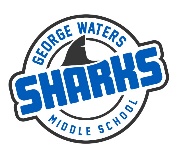 *Attendance will be taken during shaded portions of the dayClassroom706 TIMESSCHEDULE9:00-9:20ELA Online Class with Mr. Kavadas9:20-9:50Independent ELA workMr. Kavadas is available for extra help during this time.9:50-10:10Math Online Class with Mr. Henderson10:10-10:40Independent Math workMr. Henderson is available for extra help during this time.10:40-11:10Self-directed work time11:10-12:10LUNCH12:10-12:30Online Phys. Ed. with Ms. Sproll12:30-12:50Self-directed work time12:50-1:10Science online class with Ms. Stanowski1:10-1:30Self-directed work time1:30-1:50ICT class with Mr. Robson1:50-2:10Self-directed work time2:10-2:30Social Studies online class with Mr. Kavadas2:30-3:15Self-directed work time